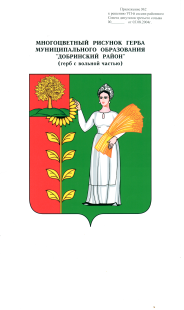 П О С Т А Н О В Л Е Н И ЕАДМИНИСТРАЦИИ СЕЛЬСКОГО ПОСЕЛЕНИЯСРЕДНЕМАТРЕНСКИЙ СЕЛЬСОВЕТДобринского муниципального района Липецкой области05.02.2016 г.			с. Средняя Матренка			            № 6О внесении изменений в Положение «О комиссии администрации 
сельского поселения Среднематренский сельсовет Добринского муниципального района по соблюдению требований к служебному поведению муниципальных служащих и урегулированию конфликта интересов»  Руководствуясь Федеральным законом от 25.12.2008 № 273-ФЗ «О противодействии коррупции», Указом Президента Российской Федерации от 22.12.2015 № 650 «О порядке сообщения лицами, замещающими отдельные государственные должности Российской Федерации, должности федеральной государственной службы, и иными лицами о возникновении личной заинтересованности при исполнении должностных обязанностей, которая приводит или может привести к конфликту интересов», Уставом сельского поселения Среднематренский сельсовет, администрация сельского поселения Среднематренский сельсовет ПОСТАНОВЛЯЕТ:Внести изменения в Положение «О комиссии администрации 
сельского поселения Среднематренский сельсовет Добринского муниципального района по соблюдению требований к служебному поведению муниципальных служащих и урегулированию конфликта интересов» (утвержденное постановлением № 42 от 17.09.2015года)(прилагаются).2. Настоящее постановление вступает в силу со дня его официального обнародования.3. Контроль за исполнением данного постановления оставляю за собой.Глава   администрации                                                  сельского поселения Среднематренский сельсовет                                                        Н.А.Гущина                                                                                                                                                                                                         Принятыпостановлением администрации сельского поселения Среднематренский сельсовет от 05.02.2016 года № 6Изменения в Положение «О комиссии администрации сельского поселения Среднематренский сельсовет Добринского муниципального района  по соблюдению требований к служебному поведению муниципальных служащих и урегулированию конфликта интересов» утверждённое постановлением № 42 от 17.09.2015года 1.В разделе 3 пункт 3.1дополнить новым абзацем следующего содержания:"уведомление муниципального  служащего о возникновении личной заинтересованности при исполнении должностных обязанностей, которая приводит или может привести к конфликту интересов";2. В разделе 4 пункта 4.1. подпункт а) изложить в новой редакции:"а) в 10-дневный срок назначает дату заседания комиссии. При этом дата заседания комиссии не может быть назначена позднее 20 дней со дня поступления указанной информации»;2.1.  В разделе 4 пункт 4.2.  изложить в новой редакции :Заседание комиссии проводится, как правило, в присутствии муниципального служащего, в отношении которого рассматривается вопрос о соблюдении требований к служебному поведению и (или) требований об урегулировании конфликта интересов, или гражданина, замещавшего должность государственной службы в государственном органе. О намерении лично присутствовать на заседании комиссии государственный служащий или гражданин указывает в обращении, заявлении или уведомлении, представляемых в соответствии с пунктом 3.2. пункта 3 настоящего Положения.;Заседания комиссии могут проводиться в отсутствие муниципального служащего или гражданина в случае:а) если в обращении, заявлении или уведомлении, предусмотренных пунктом 3.2. раздела  3 настоящего Положения, не содержится указания о намерении муниципального служащего или гражданина лично присутствовать на заседании комиссии;б) если муниципальный служащий или гражданин, намеревающиеся лично присутствовать на заседании комиссии и надлежащим образом извещенные о времени и месте его проведения, не явились на заседание комиссии."2.2. Раздел 4 дополнить пунктом 4.14 следующего содержания: По итогам рассмотрения вопроса, указанного в абзаце четвертом подпункта пункта 3.1. настоящего Положения, комиссия принимает одно из следующих решений:а) признать, что при исполнении муниципальным служащим должностных обязанностей конфликт интересов отсутствует;б) признать, что при исполнении муниципальным служащим должностных обязанностей личная заинтересованность приводит или может привести к конфликту интересов. В этом случае комиссия рекомендует муниципальному служащему и (или) руководителю администрации сельского поселения принять меры по урегулированию конфликта интересов или по недопущению его возникновения;в) признать, что муниципальный служащий не соблюдал требования об урегулировании конфликта интересов. В этом случае комиссия рекомендует руководителю администрации сельского поселения применить к муниципальному служащему конкретную меру ответственности."2.3. В разделе 4 пункта 4.12 слова "пунктами 4.5 -4.10, 4.11, 4.12 " заменить словами "пунктами 4.5 -4.10, 4.11, 4.14 ";3. В разделе 5 в пункте 5.6,  слова « в 3-дневный срок» заменить словами «в 7-дневный срок».